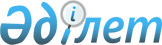 "2012-2014 жылдарға арналған аудан бюджеті туралы" 2011 жылғы 21 желтоқсандағы № 33/297-IV шешімге өзгерістер енгізу туралы
					
			Күшін жойған
			
			
		
					Шығыс Қазақстан облысы Катонқарағай аудандық мәслихатының 2012 жылғы 30 наурыздағы N 2/15-V шешімі. Шығыс Қазақстан облысы Әділет департаментінің Катонқарағай аудандық әділет басқармасында 2012 жылғы 10 сәуірде N 5-13-123 тіркелді. Шешімнің қабылдау мерзімінің өтуіне байланысты қолдану тоқтатылды (Катонқарағай аудандық мәслихатының 2013 жылғы 08 ақпандағы N 25 хаты)

      Ескерту. Шешімнің қабылдау мерзімінің өтуіне байланысты қолдану тоқтатылды (Катонқарағай аудандық мәслихатының 08.02.2013 N 25 хаты).      РҚАО ескертпесі.

      Құжаттың мәтінде түпнұсқаның пунктуация мен орфографиясы  сақталған.

      Қазақстан Республикасының 2008 жылғы 4 желтоқсандағы Бюджет Кодексінің 109-бабының 1-тармағына, «Қазақстан Республикасындағы жергілікті мемлекеттік басқару және өзін-өзі басқару туралы» 2001 жылғы 23 қаңтардағы Қазақстан Республикасы Заңының 6-бабының 1-тармағы 1) тармақшасына сәйкес, Катонқарағай аудандық мәслихаты ШЕШІМ ҚАБЫЛДАДЫ:



      1. «2012-2014 жылдарға арналған аудандық бюджет туралы» 2011 жылғы 21 желтоқсандағы № 33/297-IV Катонқарағай аудандық мәслихатының  шешіміне(Нормативтік құқықтық актілердің мемлекеттік тіркеу Тізілімінде 5-13-103 нөмірімен тіркелген, 2012 жылғы 13, 18 қаңтарда «Арай», «Луч» газеттерінде жарияланған) мынадай өзгерістер енгізілсін:



      1) 1 тармақта:

      1) тармақша келесі редакцияда жазылсын:

      «кірістер – 3 470 169 мың теңге, соның ішінде:

      салықтық түсімдер бойынша – 395 163 мың теңге;

      салықтық емес түсімдер бойынша – 1 812 мың теңге;

      негізгі капиталды сатудан түсетін түсімдер – 4 000 мың теңге;

      ресми трансферттердің түсімі бойынша – 3 069 194 мың теңге;»;

      2) тармақша келесі редакцияда жазылсын:

      «шығындар – 3 487 570,8 мың теңге;»;

      5) тармақша келесі редакцияда жазылсын:

      «бюджет тапшылығы (профициті) – - 49 485 мың теңге;»;

      6) тармақша келесі редакцияда жазылсын:

      «бюджет тапшылығын қаржыландыру (профицитін пайдалану) – 49 485 мың теңге.»;



      2) аудандық мәслихаттың 2011 жылғы 21 желтоқсандағы № 33/297-IV шешімімен бекітілген 1, 4, 5, 8-қосымшалары осы шешімнің 1, 2, 3, 4-қосымшаларына сәйкес жаңа редакцияда жазылсын.



      2. Осы шешім 2012 жылғы 1 қаңтардан бастап қолданысқа енгізіледі.      Сессия төрағасы                            Н. Шаухин      Аудандық

      мәслихаттың хатшысы                        Д. Бралинов

Катонқарағай аудандық мәслихатының

2012 жылғы 30 наурыздағы

№ 2/15-V шешіміне 1 қосымшаКатонқарағай аудандық мәслихатының

2011 жылғы 21 желтоқсандағы

№ 33/297-ІV шешіміне 1 қосымша 2012 жылға арналған аудандық бюджет

Катонқарағай аудандық мәслихатының

2012 жылғы 30 наурыздағы

№ 2/15-V шешіміне 2 қосымшаКатонқарағай аудандық мәслихатының

2011 жылғы 21 желтоқсандағы

№ 33/297-ІV шешіміне 4 қосымша 2012 жылға арналған жергілікті

бюджеттен қаржыландырылатын бюджеттік

бағдарламалардың тізбесі

Катонқарағай аудандық мәслихатының

2012 жылғы 30 наурыздағы

№ 2/15-V шешіміне 3 қосымшаКатонқарағай аудандық мәслихатының

2011 жылғы 21 желтоқсандағы

№ 33/297-ІV шешіміне 5 қосымша 2012 жылға арналған аудандық бюджетті атқару барысында

күзелмейтін бюджеттік бағдарламалар тізбесі

Катонқарағай аудандық мәслихатының

2012 жылғы 30 наурыздағы

№ 2/15-V шешіміне 4 қосымшаКатонқарағай аудандық мәслихатының

2011 жылғы 21 желтоқсандағы

№ 33/297-ІV шешіміне 8 қосымша 2012 жылға арналған бюджеттік инвестициялық жобаларды

(бағдарламаларды) іске асыруға бағытталған, бюджеттік

бағдарламаларға бөлінген даму бюджеті бағдарламаларының

тізбесі
					© 2012. Қазақстан Республикасы Әділет министрлігінің «Қазақстан Республикасының Заңнама және құқықтық ақпарат институты» ШЖҚ РМК
				СанатыСанатыСанатыСанатыСомасыСыныпСыныпСыныпСомасыКіші сыныпКіші сыныпСомасыАтауыСомасыКірістер34701691Салықтық түсімдер3951631Табыс салығы1732542Жеке табыс салығы1732543Әлеуметтiк салық1427091Әлеуметтік салық1427094Меншiкке салынатын салықтар694031Мүлiкке салынатын салықтар294603Жер салығы93534Көлiк құралдарына салынатын салық277405Бірыңғай жер салығы28505Тауарларға, жұмыстарға және қызметтер көрсетуге салынатын iшкi салықтар72642Акциздер17013Табиғи және басқа ресурстарды пайдаланғаны үшiн түсетiн түсiмдер30004Кәсiпкерлiк және кәсiби қызметтi жүргiзгенi үшiн алынатын алымдар23635Құмар ойын бизнеске салық2008Заңдық мәнді іс-әрекеттерді жасағаны және (немесе) құжаттар бергені үшін оған уәкілеттігі бар мемлекеттік органдар немесе лауазымды адамдар алатын міндетті төлемдер25331Мемлекеттік баж25332Салықтық емес түсiмдер18121Мемлекет меншігінен түсетін түсімдер18125Мемлекет меншігіндегі мүлікті жалға беруден түсетін кірістер18107Мемлекеттік бюджеттен берілген кредиттер бойынша сыйақылар23Негізгі капиталды сатудан түсетін түсімдер40003Жерді және материалдық емес активтерді сату40001Жерді сату40004Ресми трансферттерден түсетін түсімдер30691942Мемлекеттiк басқарудың жоғары тұрған органдарынан түсетiн трансферттер30691942Облыстық бюджеттен түсетiн трансферттер3069194БАРЛЫҒЫ3470169Функционалдық топФункционалдық топФункционалдық топФункционалдық топСомасы (мың теңге)Бюджеттік бағдарламалардың әкiмшiсiБюджеттік бағдарламалардың әкiмшiсiБюджеттік бағдарламалардың әкiмшiсiСомасы (мың теңге)БағдарламаБағдарламаСомасы (мың теңге)АтауыСомасы (мың теңге)II. Шығындар3487570,801Жалпы сипаттағы мемлекеттiк қызметтер273084112Аудан (облыстық маңызы бар қала) мәслихатының аппараты13035001Аудан (облыстық маңызы бар қала) мәслихатының қызметін қамтамасыз ету12905003Мемлекеттік органдардың күрделі шығыстары130122Аудан (облыстық маңызы бар қала) әкімінің аппараты62659001Аудан (облыстық маңызы бар қала) әкімінің қызметін қамтамасыз ету жөніндегі қызметтер54876003Мемлекеттік органдардың күрделі шығыстары7783123Қаладағы аудан, аудандық маңызы бар қала, кент, ауыл (село), ауылдық (селолық) округ әкімінің аппараты164639001Қаладағы аудан, аудандық маңызы бар қаланың, кент, ауыл (село), ауылдық (селолық) округ әкімінің қызметін қамтамасыз ету жөніндегі қызметтер163021022Мемлекеттік органдардың күрделі шығыстары1618452Ауданның (облыстық маңызы бар қаланың) қаржы бөлімі15872001Ауданның (облыстық маңызы бар қаланың) бюджетін орындау және ауданның (облыстық маңызы бар қаланың) коммуналдық меншігін басқару саласындағы мемлекеттік саясатты іске асыру жөніндегі қызметтер13818003Салық салу мақсатында мүлікті бағалауды жүргізу362004Біржолғы талондарды беру жөніндегі жұмысты ұйымдастыру және біржолғы талондарды сатудан түскен сомаларды толық алынуын қамтамасыз ету726010Жекешелендіру, коммуналдық меншікті басқару, жекешелендіруден кейінгі қызмет және осыған байланысты дауларды реттеу710018Мемлекеттік органдардың күрделі шығыстары256453Ауданның (облыстық маңызы бар қаланың) экономика және бюджеттік жоспарлау бөлімі16879001Экономикалық саясатты, мемлекеттік жоспарлау жүйесін қалыптастыру мен дамыту және ауданды (облыстық маңызы бар қаланы) басқару саласындағы мемлекеттік саясатты іске асыру жөніндегі қызметтер14749004Мемлекеттік органдардың күрделі шығыстары213002Қорғаныс14081122Аудан (облыстық маңызы бар қала) әкімінің аппараты14081005Жалпыға бірдей әскери міндетті атқару шеңберіндегі іс-шаралар8081006Аудан (облыстық маңызы бар қала) ауқымындағы төтенше жағдайлардың алдын алу және оларды жою600003Қоғамдық тәртіп, қауіпсіздік, құқық, сот, қылмыстық-атқару қызметі430458Ауданның (облыстық маңызы бар қаланың) тұрғын үй-коммуналдық шаруашылығы, жолаушылар көлігі және автомобиль жолдары бөлімі430021Елдi мекендерде жол қозғалысы қауiпсiздiгін қамтамасыз ету43004Бiлiм беру2244981123Қаладағы аудан, аудандық маңызы бар қала, кент, ауыл (село), ауылдық (селолық) округ әкімінің аппараты174671004Мектепке дейінгі тәрбиелеу және оқыту ұйымдарын қолдау174293025Республикалық бюджеттен берілетін трансферттер есебінен мектеп мұғалімдеріне және мектепке дейінгі ұйымдардың тәрбиешілеріне біліктілік санаты үшін қосымша ақының мөлшерін ұлғайту378471Ауданның (облыстық маңызы бар қаланың) білім, дене шынықтыру және спорт бөлімі2061810004Жалпы білім беру1981286005Балалар мен жеткіншектерге қосымша білім беру31079009Ауданның (облыстық маңызы бар қаланың) мемлекеттік білім беру мекемелер үшін оқулықтар мен оқу-әдiстемелiк кешендерді сатып алу және жеткізу11500020Республикалық бюджеттен берілетін трансферттер есебінен жетім баланы (жетім балаларды) және ата-аналарының қамқорынсыз қалған баланы (балаларды) күтіп-ұстауға асыраушыларына ай сайынғы ақшалай қаражат төлемдері12021063Республикалық бюджеттен берілетін нысаналы трансферттер есебінен «Назарбаев зияткерлік мектептері» ДБҰ-ның оқу бағдарламалары бойынша біліктілікті арттырудан өткен мұғалімдерге еңбекақыны арттыру 773064Республикалық бюджеттен берілетін трансферттер есебінен мектеп мұғалімдеріне біліктілік санаты үшін қосымша ақының мөлшерін ұлғайту25151466Ауданның (облыстық маңызы бар қаланың) сәулет, қала құрылысы және құрылыс бөлімі8500037Білім беру объектілерін салу және реконструкциялау850006Әлеуметтiк көмек және әлеуметтiк қамтамасыз ету209118451Ауданның (облыстық маңызы бар қаланың) жұмыспен қамту және әлеуметтік бағдарламалар бөлімі209118002Еңбекпен қамту бағдарламасы41744004Ауылдық жерлерде тұратын денсаулық сақтау, білім беру, әлеуметтік қамтамасыз ету, мәдениет және спорт мамандарына отын сатып алуға Қазақстан Республикасының заңнамасына сәйкес әлеуметтік көмек көрсету13060005Мемлекеттік атаулы әлеуметтік көмек16651006Тұрғын үй көмегі2866007Жергілікті өкілетті органдардың шешімі бойынша мұқтаж азаматтардың жекелеген топтарына әлеуметтік көмек41238010Үйден тәрбиеленіп оқытылатын мүгедек балаларды материалдық қамтамасыз ету3524014Мұқтаж азаматтарға үйде әлеуметтiк көмек көрсету2558701618 жасқа дейінгі балаларға мемлекеттік жәрдемақылар23032Республикалық бюджеттен берілетін трансферттер есебінен0,00Жергілікті бюджет қаражаты есебінен23032017Мүгедектерді оңалту жеке бағдарламасына сәйкес, мұқтаж мүгедектерді міндетті гигиеналық құралдармен және ымдау тілі мамандарының қызмет көрсетуін, жеке көмекшілермен қамтамасыз ету4063001Жергілікті деңгейде жұмыспен қамтуды қамтамасыз ету және халық үшін әлеуметтік бағдарламаларды іске асыру саласындағы мемлекеттік саясатты іске асыру жөніндегі қызметтер20471021Мемлекеттік органдардың күрделі шығыстары2480023Жұмыспен қамту орталықтарының қызметін қамтамасыз ету12658011Жәрдемақыларды және басқа да әлеуметтік төлемдерді есептеу, төлеу мен жеткізу бойынша қызметтерге ақы төлеу174407Тұрғын үй-коммуналдық шаруашылық317716458Ауданның (облыстық маңызы бар қаланың) тұрғын үй-коммуналдық шаруашылығы, жолаушылар көлігі және автомобиль жолдары бөлімі18309012Сумен жабдықтау және су бұру жүйесінің жұмыс істеуі13994033Инженерлік-коммуникациялық инфрақұрылымды жобалау, дамыту, жайластыру және (немесе) сатып алу4315466Ауданның (облыстық маңызы бар қаланың) сәулет, қала құрылысы және құрылыс бөлімі204274005Коммуналдық шаруашылығын дамыту11465006Сумен жабдықтау және су бұру жүйесін дамыту192809123Қаладағы аудан, аудандық маңызы бар қала, кент, ауыл (село), ауылдық (селолық) округ әкімінің аппараты95133008Елді мекендердің көшелерін жарықтандыру25864009Елді мекендердің санитариясын қамтамасыз ету4120010Жерлеу орындарын күтіп-ұстау және туысы жоқ адамдарды жерлеу33011Елді мекендерді абаттандыру мен көгалдандыру61248014Елді мекендерді сумен жабдықтауды ұйымдастыру386808Мәдениет, спорт, туризм және ақпараттық кеңістiк232520,3478Ауданның ішкі саясат, мәдениет және тілдерді дамыту бөлімі152881,3009Мәдени-демалыс жұмысын қолдау152881,3471Ауданның білім, дене шынықтыру және спорт бөлімі7949014Аудандық (облыстық маңызы бар қалалық) деңгейде спорттық жарыстар өткiзу2077015Әртүрлi спорт түрлерi бойынша ауданның (облыстық маңызы бар қаланың) құрама командаларының мүшелерiн дайындау және олардың облыстық спорт жарыстарына қатысуы5872466Ауданның (облыстық маңызы бар қаланың) сәулет, қала құрылысы және құрылыс бөлімі20000011Мәдениет объектілерін дамыту20000478Ауданның (облыстық маңызы бар қаланың) ішкі саясат, мәдениет және тілдерді дамыту бөлімі51690007Аудандық (қалалық) кiтапханалардың жұмыс iстеуi22121008Мемлекеттік тілді және Қазақстан халықтарының басқа да тілдерін дамыту385001Ақпаратты, мемлекеттілікті нығайту және азаматтардың әлеуметтік сенімділігін қалыптастыру саласында жергілікті деңгейде мемлекеттік саясатты іске асыру жөніндегі қызметтер12038003Мемлекеттік органдардың күрделі шығыстары130005Газеттер мен журналдар арқылы мемлекеттік ақпараттық саясат жүргізу жөніндегі қызметтер13600004Жастар саясаты саласындағы өңірлік бағдарламаларды iске асыру341610Ауыл, су, орман, балық шаруашылығы, ерекше қорғалатын табиғи аумақтар, қоршаған ортаны және жануарлар дүниесін қорғау, жер қатынастары71450474Ауданның (облыстық маңызы бар қаланың) ауыл шаруашылығы және ветеринария бөлімі54111001Жергілікті деңгейде ауыл шаруашылығы және ветеринария саласындағы мемлекеттік саясатты іске асыру жөніндегі қызметтер12996005Мал көмінділерінің (биотермиялық шұңқырлардың) жұмыс істеуін қамтамасыз ету7308007Қаңғыбас иттер мен мысықтарды аулауды және жоюды ұйымдастыру1556012Ауыл шаруашылығы жануарларын бірдейлендіру жөніндегі іс-шараларды жүргізу1000013Эпизоотияға қарсы іс-шаралар жүргізу31251463Ауданның (облыстық маңызы бар қаланың) жер қатынастары бөлімі12828001Аудан (облыстық маңызы бар қала) аумағында жер қатынастарын реттеу саласындағы мемлекеттік саясатты іске асыру жөніндегі қызметтер9179003Елдi мекендердi жер-шаруашылық орналастыру391006Аудандық маңызы бар қалалардың, кенттердiң, ауылдардың (селолардың), ауылдық (селолық) округтердiң шекарасын белгiлеу кезiнде жүргiзiлетiн жерге орналастыру2998007Мемлекеттік органдардың күрделі шығыстары260453Ауданның (облыстық маңызы бар қаланың) экономика және бюджеттік жоспарлау бөлімі4511099Мамандардың әлеуметтік көмек көрсетуі жөніндегі шараларды іске асыру451111Өнеркәсіп, сәулет, қала құрылысы және құрылыс қызметі8603466Ауданның (облыстық маңызы бар қаланың) сәулет, қала құрылысы және құрылыс бөлімі8603001Құрылыс, облыс қалаларының, аудандарының және елді мекендерінің сәулеттік бейнесін жақсарту саласындағы мемлекеттік саясатты іске асыру және ауданның (облыстық маңызы бар қаланың) аумағында ұтымды және тиімді қала құрылысын игеруді қамтамасыз ету жөніндегі қызметтер860312Көлiк және коммуникация73101123Аудандық маңызы бар қалаларда, кенттерде, ауылдарда (селоларда), ауылдық (селолық) округтерде автомобиль жолдарының жұмыс істеуін қамтамасыз ету3116013Аудандық маңызы бар қалаларда, кенттерде, ауылдарда (селоларда), ауылдық (селолық) округтерде автомобиль жолдарының жұмыс істеуін қамтамасыз ету3116458Ауданның (облыстық маңызы бар қаланың) тұрғын үй-коммуналдық шаруашылығы, жолаушылар көлігі және автомобиль жолдары бөлімі69985023Автомобиль жолдарының жұмыс істеуін қамтамасыз ету68102024Кентiшiлiк (қалаiшiлiк) және ауданiшiлiк қоғамдық жолаушылар тасымалдарын ұйымдастыру188313Өзгелер36448458Ауданның (облыстық маңызы бар қаланың) тұрғын үй-коммуналдық шаруашылығы, жолаушылар көлігі және автомобиль жолдары бөлімі13274001Жергілікті деңгейде тұрғын үй-коммуналдық шаруашылығы, жолаушылар көлігі және автомобиль жолдары саласындағы мемлекеттік саясатты іске асыру жөніндегі қызметтер13274469Ауданның (облыстық маңызы бар қаланың) кәсіпкерлік бөлімі6402001Жергілікті деңгейде кәсіпкерлік пен өнеркәсіпті дамыту саласындағы мемлекеттік саясатты іске асыру жөніндегі қызметтер6402123Қаладағы аудан, аудандық маңызы бар қала, кент, ауыл (село), ауылдық (селолық) округ әкімінің аппараты3820040Республикалық бюджеттен нысаналы трансферттер ретінде «Өңірлерді дамыту» бағдарламасы шеңберінде өңірлердің экономикалық дамуына жәрдемдесу жөніндегі шараларды іске асыруда ауылдық (селолық) округтарды жайластыру мәселелерін шешу үшін іс-шараларды іске асыру3820452Ауданның (облыстық маңызы бар қаланың) қаржы бөлімі4000012Ауданның (облыстық маңызы бар қаланың) жергілікті атқарушы органының резерві4000471Ауданның (облыстық маңызы бар қаланың) білім, дене шынықтыру және спорт бөлімі8952001Білім, дене шынықтыру және спорт бөлімі қызметін қамтамасыз ету895214Борышқа қызмет көрсету2452Ауданның (облыстық маңызы бар қаланың) қаржы бөлімі2013Жергілікті атқарушы органдардың облыстық бюджеттен қарыздар бойынша сыйақылар мен өзге де төлемдерді төлеу бойынша борышына қызмет көрсету215Трансферттер6036,5452Ауданның (облыстық маңызы бар қаланың) қаржы бөлімі6036,5006Нысаналы пайдаланылмаған (толық пайдаланылмаған) трансферттерді қайтару4068,5024Мемлекеттік органдардың функцияларын мемлекеттік басқарудың төмен тұрған деңгейлерінен жоғарғы деңгейлерге беруге байланысты жоғары тұрған бюджеттерге берілетін ағымдағы нысаналы трансферттер1968III. Таза бюджеттік несиелеу2708310Ауыл, су, орман, балық шаруашылығы, ерекше қорғалатын табиғи аумақтар, қоршаған ортаны және жануарлар дүниесін қорғау, жер қатынастары29124453Ауданның (облыстық маңызы бар қаланың) экономика және бюджеттік жоспарлау бөлімі29124006Мамандарды әлеуметтік қолдау шараларын іске асыру үшін бюджеттік кредиттер291245Бюджеттік кредиттерді өтеу20411Бюджеттік кредиттерді өтеу20411Мемлекеттік бюджеттен берілген бюджеттік кредиттерді өтеу2041IV. Қаржылық активтермен жүргізілген операциялар сальдосы500013Басқалар5000458Ауданның (облыстық маңызы бар қаланың) тұрғын үй-коммуналдық шаруашылығы, жолаушылар көлігі және автомобиль жолдары бөлімі5000065Заңды тұлғалардың жарғылық капиталын қалыптастыру немесе ұлғайту5000V. Бюджет дефициті (профициті)-49485VI. Дефицитті қаржыландыру (профицитті пайдалану)494857Қарыздар түсімі291241Мемлекеттік ішкі қарыздар291242Қарыз алу келісім-шарттары2912416Қарыздарды өтеу2041452Ауданның (облыстық маңызы бар қаланың) қаржы бөлімі2041008Жергілікті атқарушы органның жоғары тұрған бюджет алдындағы борышын өтеу2041Бюджет қаражаты қалдықтары22401,88Бюджет қаражаты қалдықтары22401,81Бюджет қаражатының бос қалдықтары22401,8Функционалдық топФункционалдық топФункционалдық топФункционалдық топБюджеттік бағдарламалардың әкiмшiсiБюджеттік бағдарламалардың әкiмшiсiБюджеттік бағдарламалардың әкiмшiсiБағдарламаБағдарламаАтауыII. Шығындар01Жалпы сипаттағы мемлекеттiк қызметтер112Аудан (облыстық маңызы бар қала) мәслихатының аппараты001Аудан (облыстық маңызы бар қала) мәслихатының қызметін қамтамасыз ету003Мемлекеттік органдардың күрделі шығыстары122Аудан (облыстық маңызы бар қала) әкімінің аппараты001Аудан (облыстық маңызы бар қала) әкімінің қызметін қамтамасыз ету жөніндегі қызметтер003Мемлекеттік органдардың күрделі шығыстары123Қаладағы аудан, аудандық маңызы бар қала, кент, ауыл (село), ауылдық (селолық) округ әкімінің аппараты001Қаладағы аудан, аудандық маңызы бар қаланың, кент, ауыл (село), ауылдық (селолық) округ әкімінің қызметін қамтамасыз ету жөніндегі қызметтер022Мемлекеттік органдардың күрделі шығыстары452Ауданның (облыстық маңызы бар қаланың) қаржы бөлімі001Ауданның (облыстық маңызы бар қаланың) бюджетін орындау және ауданның (облыстық маңызы бар қаланың) коммуналдық меншігін басқару саласындағы мемлекеттік саясатты іске асыру жөніндегі қызметтер003Салық салу мақсатында мүлікті бағалауды жүргізу004Біржолғы талондарды беру жөніндегі жұмысты ұйымдастыру және біржолғы талондарды сатудан түскен сомаларды толық алынуын қамтамасыз ету010Жекешелендіру, коммуналдық меншікті басқару, жекешелендіруден кейінгі қызмет және осыған байланысты дауларды реттеу018Мемлекеттік органдардың күрделі шығыстары453Ауданның (облыстық маңызы бар қаланың) экономика және бюджеттік жоспарлау бөлімі001Экономикалық саясатты, мемлекеттік жоспарлау жүйесін қалыптастыру мен дамыту және ауданды (облыстық маңызы бар қаланы) басқару саласындағы мемлекеттік саясатты іске асыру жөніндегі қызметтер004Мемлекеттік органдардың күрделі шығыстары02Қорғаныс122Аудан (облыстық маңызы бар қала) әкімінің аппараты005Жалпыға бірдей әскери міндетті атқару шеңберіндегі іс-шаралар006Аудан (облыстық маңызы бар қала) ауқымындағы төтенше жағдайлардың алдын алу және оларды жою03Қоғамдық тәртіп, қауіпсіздік, құқық, сот, қылмыстық-атқару қызметі458Ауданның (облыстық маңызы бар қаланың) тұрғын үй-коммуналдық шаруашылығы, жолаушылар көлігі және автомобиль жолдары бөлімі021Елдi мекендерде жол қозғалысы қауiпсiздiгін қамтамасыз ету04Бiлiм беру123Қаладағы аудан, аудандық маңызы бар қала, кент, ауыл (село), ауылдық (селолық) округ әкімінің аппараты004Мектепке дейінгі тәрбиелеу және оқыту ұйымдарын қолдау025Республикалық бюджеттен берілетін трансферттер есебінен мектеп мұғалімдеріне және мектепке дейінгі ұйымдардың тәрбиешілеріне біліктілік санаты үшін қосымша ақының мөлшерін ұлғайту471Ауданның (облыстық маңызы бар қаланың) білім, дене шынықтыру және спорт бөлімі004Жалпы білім беру005Балалар мен жеткіншектерге қосымша білім беру 009Ауданның (облыстық маңызы бар қаланың) мемлекеттік білім беру мекемелер үшін оқулықтар мен оқу-әдiстемелiк кешендерді сатып алу және жеткізу020Республикалық бюджеттен берілетін трансферттер есебінен жетім баланы (жетім балаларды) және ата-аналарының қамқорынсыз қалған баланы (балаларды) күтіп-ұстауға асыраушыларына ай сайынғы ақшалай қаражат төлемдері063Республикалық бюджеттен берілетін нысаналы трансферттер есебінен «Назарбаев зияткерлік мектептері» ДБҰ-ның оқу бағдарламалары бойынша біліктілікті арттырудан өткен мұғалімдерге еңбекақыны арттыру064Республикалық бюджеттен берілетін трансферттер есебінен мектеп мұғалімдеріне біліктілік санаты үшін қосымша ақының мөлшерін ұлғайту466Ауданның (облыстық маңызы бар қаланың) сәулет, қала құрылысы және құрылыс бөлімі037Білім беру объектілерін салу және реконструкциялау06Әлеуметтiк көмек және әлеуметтiк қамтамасыз ету451Ауданның (облыстық маңызы бар қаланың) жұмыспен қамту және әлеуметтік бағдарламалар бөлімі002Еңбекпен қамту бағдарламасы004Ауылдық жерлерде тұратын денсаулық сақтау, білім беру, әлеуметтік қамтамасыз ету, мәдениет және спорт мамандарына отын сатып алуға Қазақстан Республикасының заңнамасына сәйкес әлеуметтік көмек көрсету005Мемлекеттік атаулы әлеуметтік көмек006Тұрғын үй көмегі007Жергілікті өкілетті органдардың шешімі бойынша мұқтаж азаматтардың жекелеген топтарына әлеуметтік көмек010Үйден тәрбиеленіп оқытылатын мүгедек балаларды материалдық қамтамасыз ету014Мұқтаж азаматтарға үйде әлеуметтiк көмек көрсету01618 жасқа дейінгі балаларға мемлекеттік жәрдемақылар017Мүгедектерді оңалту жеке бағдарламасына сәйкес, мұқтаж мүгедектерді міндетті гигиеналық құралдармен және ымдау тілі мамандарының қызмет көрсетуін, жеке көмекшілермен қамтамасыз ету001Жергілікті деңгейде жұмыспен қамтуды қамтамасыз ету және халық үшін әлеуметтік бағдарламаларды іске асыру саласындағы мемлекеттік саясатты іске асыру жөніндегі қызметтер021Мемлекеттік органдардың күрделі шығыстары023Жұмыспен қамту орталықтарының қызметін қамтамасыз ету011Жәрдемақыларды және басқа да әлеуметтік төлемдерді есептеу, төлеу мен жеткізу бойынша қызметтерге ақы төлеу07Тұрғын үй-коммуналдық шаруашылық458Ауданның (облыстық маңызы бар қаланың) тұрғын үй-коммуналдық шаруашылығы, жолаушылар көлігі және автомобиль жолдары бөлімі012Сумен жабдықтау және су бұру жүйесінің жұмыс істеуі033Инженерлік- коммуникациялық инфрақұрылымды жобалау, дамыту, жайластыру және (немесе) сатып алу466Ауданның (облыстық маңызы бар қаланың) сәулет, қала құрылысы және құрылыс бөлімі005Коммуналдық шаруашылығын дамытуРеспубликалық бюджеттен берілетін трансферттер есебiненЖергілікті бюджет қаражаты есебінен006Сумен жабдықтау және су бұру жүйесін дамыту123Қаладағы аудан, аудандық маңызы бар қала, кент, ауыл (село), ауылдық (селолық) округ әкімінің аппараты008Елді мекендердің көшелерін жарықтандыру009Елді мекендердің санитариясын қамтамасыз ету010Жерлеу орындарын күтіп-ұстау және туысы жоқ адамдарды жерлеу011Елді мекендерді абаттандыру мен көгалдандыру014Елді мекендерді сумен жабдықтауды ұйымдастыру08Мәдениет, спорт, туризм және ақпараттық кеңістiк478Ауданның ішкі саясат, мәдениет және тілдерді дамыту бөлімі009Мәдени-демалыс жұмысын қолдау471Ауданның білім, дене шынықтыру және спорт бөлімі014Аудандық (облыстық маңызы бар қалалық) деңгейде спорттық жарыстар өткiзу015Әртүрлi спорт түрлерi бойынша ауданның (облыстық маңызы бар қаланың) құрама командаларының мүшелерiн дайындау және олардың облыстық спорт жарыстарына қатысуы466Ауданның (облыстық маңызы бар қаланың) сәулет, қала құрылысы және құрылыс бөлімі011Мәдениет объектілерін дамыту478Ауданның (облыстық маңызы бар қаланың) ішкі саясат, мәдениет және тілдерді дамыту бөлімі007Аудандық (қалалық) кiтапханалардың жұмыс iстеуi008Мемлекеттік тілді және Қазақстан халықтарының басқа да тілдерін дамыту001Ақпаратты, мемлекеттілікті нығайту және азаматтардың әлеуметтік сенімділігін қалыптастыру саласында жергілікті деңгейде мемлекеттік саясатты іске асыру жөніндегі қызметтер003Мемлекеттік органдардың күрделі шығыстары005Газеттер мен журналдар арқылы мемлекеттік ақпараттық саясат жүргізу жөніндегі қызметтер 004Жастар саясаты саласындағы өңірлік бағдарламаларды iске асыру10Ауыл, су, орман, балық шаруашылығы, ерекше қорғалатын табиғи аумақтар, қоршаған ортаны және жануарлар дүниесін қорғау, жер қатынастары474Ауданның (облыстық маңызы бар қаланың) ауыл шаруашылығы және ветеринария бөлімі001Жергілікті деңгейде ауыл шаруашылығы және ветеринария саласындағы мемлекеттік саясатты іске асыру жөніндегі қызметтер005Мал көмінділерінің (биотермиялық шұңқырлардың) жұмыс істеуін қамтамасыз ету007Қаңғыбас иттер мен мысықтарды аулауды және жоюды ұйымдастыру012Ауыл шаруашылығы жануарларын бірдейлендіру жөніндегі іс-шараларды жүргізу013Эпизоотияға қарсы іс-шаралар жүргізу463Ауданның (облыстық маңызы бар қаланың) жер қатынастары бөлімі001Аудан (облыстық маңызы бар қала) аумағында жер қатынастарын реттеу саласындағы мемлекеттік саясатты іске асыру жөніндегі қызметтер003Елдi мекендердi жер-шаруашылық орналастыру006Аудандық маңызы бар қалалардың, кенттердiң, ауылдардың (селолардың), ауылдық (селолық) округтердiң шекарасын белгiлеу кезiнде жүргiзiлетiн жерге орналастыру007Мемлекеттік органдардың күрделі шығыстары453Ауданның (облыстық маңызы бар қаланың) экономика және бюджеттік жоспарлау бөлімі099Мамандардың әлеуметтік көмек көрсетуі жөніндегі шараларды іске асыру11Өнеркәсіп, сәулет, қала құрылысы және құрылыс қызметі466Ауданның (облыстық маңызы бар қаланың) сәулет, қала құрылысы және құрылыс бөлімі001Құрылыс, облыс қалаларының, аудандарының және елді мекендерінің сәулеттік бейнесін жақсарту саласындағы мемлекеттік саясатты іске асыру және ауданның (облыстық маңызы бар қаланың) аумағында ұтымды және тиімді қала құрылысын игеруді қамтамасыз ету жөніндегі қызметтер12Көлiк және коммуникация123Аудандық маңызы бар қалаларда, кенттерде, ауылдарда (селоларда), ауылдық (селолық) округтерде автомобиль жолдарының жұмыс істеуін қамтамасыз ету013Аудандық маңызы бар қалаларда, кенттерде, ауылдарда (селоларда), ауылдық (селолық) округтерде автомобиль жолдарының жұмыс істеуін қамтамасыз ету458Ауданның (облыстық маңызы бар қаланың) тұрғын үй-коммуналдық шаруашылығы, жолаушылар көлігі және автомобиль жолдары бөлімі023Автомобиль жолдарының жұмыс істеуін қамтамасыз ету024Кентiшiлiк (қалаiшiлiк) және ауданiшiлiк қоғамдық жолаушылар тасымалдарын ұйымдастыру13Өзгелер458Ауданның (облыстық маңызы бар қаланың) тұрғын үй-коммуналдық шаруашылығы, жолаушылар көлігі және автомобиль жолдары бөлімі001Жергілікті деңгейде тұрғын үй-коммуналдық шаруашылығы, жолаушылар көлігі және автомобиль жолдары саласындағы мемлекеттік саясатты іске асыру жөніндегі қызметтер469Ауданның (облыстық маңызы бар қаланың) кәсіпкерлік бөлімі001Жергілікті деңгейде кәсіпкерлік пен өнеркәсіпті дамыту саласындағы мемлекеттік саясатты іске асыру жөніндегі қызметтер123Қаладағы аудан, аудандық маңызы бар қала, кент, ауыл (село), ауылдық (селолық) округ әкімінің аппараты040Республикалық бюджеттен нысаналы трансферттер ретінде «Өңірлерді дамыту» бағдарламасы шеңберінде өңірлердің экономикалық дамуына жәрдемдесу жөніндегі шараларды іске асыруда ауылдық (селолық) округтарды жайластыру мәселелерін шешу үшін іс-шараларды іске асыру452Ауданның (облыстық маңызы бар қаланың) қаржы бөлімі012Ауданның (облыстық маңызы бар қаланың) жергілікті атқарушы органының резерві471Ауданның (облыстық маңызы бар қаланың) білім, дене шынықтыру және спорт бөлімі001Білім, дене шынықтыру және спорт бөлімі қызметін қамтамасыз ету14Борышқа қызмет көрсету452Ауданның (облыстық маңызы бар қаланың) қаржы бөлімі013Жергілікті атқарушы органдардың облыстық бюджеттен қарыздар бойынша сыйақылар мен өзге де төлемдерді төлеу бойынша борышына қызмет көрсету15Трансферттер452Ауданның (облыстық маңызы бар қаланың) қаржы бөлімі006Нысаналы пайдаланылмаған (толық пайдаланылмаған) трансферттерді қайтару024Мемлекеттік органдардың функцияларын мемлекеттік басқарудың төмен тұрған деңгейлерінен жоғарғы деңгейлерге беруге байланысты жоғары тұрған бюджеттерге берілетін ағымдағы нысаналы трансферттерIII. Таза бюджеттік несиелеу10Ауыл, су, орман, балық шаруашылығы, ерекше қорғалатын табиғи аумақтар, қоршаған ортаны және жануарлар дүниесін қорғау, жер қатынастары453Ауданның (облыстық маңызы бар қаланың) экономика және бюджеттік жоспарлау бөлімі006Мамандарды әлеуметтік қолдау шараларын іске асыру үшін бюджеттік кредиттер5Бюджеттік кредиттерді өтеу1Бюджеттік кредиттерді өтеу1Мемлекеттік бюджеттен берілген бюджеттік кредиттерді өтеуIV. Қаржылық активтермен жүргізілген операциялар сальдосы13Басқалар458Ауданның (облыстық маңызы бар қаланың) тұрғын үй-коммуналдық шаруашылығы, жолаушылар көлігі және автомобиль жолдары бөлімі065Заңды тұлғалардың жарғылық капиталын қалыптастыру немесе ұлғайтуV. Бюджет дефициті (профициті)VI. Дефицитті қаржыландыру (профицитті пайдалану)7Қарыздар түсімі1Мемлекеттік ішкі қарыздар2Қарыз алу келісім-шарттары16Қарыздарды өтеу452Ауданның (облыстық маңызы бар қаланың) қаржы бөлімі008Жергілікті атқарушы органның жоғары тұрған бюджет алдындағы борышын өтеуБюджет қаражаты қалдықтары8Бюджет қаражаты қалдықтары1Бюджет қаражатының бос қалдықтарыФункционалдық топФункционалдық топФункционалдық топФункционалдық топСомасы (мың теңге)Бюджеттік бағдарламалардың әкiмшiсiБюджеттік бағдарламалардың әкiмшiсiБюджеттік бағдарламалардың әкiмшiсiСомасы (мың теңге)БағдарламаБағдарламаСомасы (мың теңге)АтауыСомасы (мың теңге)04Бiлiм беру1981286471Ауданның (облыстық маңызы бар қаланың) білім, дене шынықтыру және спорт бөлімі1981286004Жалпы білім беру1981286Барлығы:Барлығы:Барлығы:1981286Функционалдық топФункционалдық топФункционалдық топФункционалдық топСомасы (мың теңге)Бюджеттік бағдарламалардың әкiмшiсiБюджеттік бағдарламалардың әкiмшiсiБюджеттік бағдарламалардың әкiмшiсiСомасы (мың теңге)БағдарламаБағдарламаСомасы (мың теңге)АтауыСомасы (мың теңге)II. Шығындар24208904Бiлiм беру8500466Ауданның (облыстық маңызы бар қаланың) сәулет, қала құрылысы және құрылыс бөлімі8500037Білім беру объектілерін салу және реконструкциялау850007Тұрғын үй-коммуналдық шаруашылық208589466Ауданның (облыстық маңызы бар қаланың) сәулет, қала құрылысы және құрылыс бөлімі204274005Коммуналдық шаруашылығын дамыту11465006Сумен жабдықтау жүйесін дамыту192809458Ауданның (облыстық маңызы бар қаланың) тұрғын үй-коммуналдық шаруашылығы, жолаушылар көлігі және автомобиль жолдары бөлімі4315033Инженерлік-коммуникациялық инфрақұрылымды жобалау, дамыту, жайластыру және (немесе) сатып алу431508Мәдениет, спорт, туризм және ақпараттық кеңістiк20000466Ауданның (облыстық маңызы бар қаланың) сәулет, қала құрылысы және құрылыс бөлімі20000011Мәдениет объектілерін дамыту2000013Басқалар5000458Ауданның (облыстық маңызы бар қаланың) тұрғын үй-коммуналдық шаруашылығы, жолаушылар көлігі және автомобиль жолдары бөлімі5000065Заңды тұлғалардың жарғылық капиталын қалыптастыру немесе ұлғайту5000Барлық шығын242089